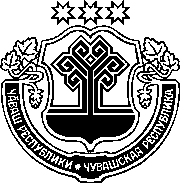 ЗАКОНЧУВАШСКОЙ РЕСПУБЛИКИО ВНЕСЕНИИ ИЗМЕНЕНИЙ В СТАТЬЮ 3 ЗАКОНА ЧУВАШСКОЙ РЕСПУБЛИКИ"ОБ ЭНЕРГОСБЕРЕЖЕНИИ И О ПОВЫШЕНИИ ЭНЕРГЕТИЧЕСКОЙ ЭФФЕКТИВНОСТИ НА ТЕРРИТОРИИ ЧУВАШСКОЙ РЕСПУБЛИКИ"ПринятГосударственным СоветомЧувашской Республики28 октября 2021 годаСтатья 1Внести в статью 3 Закона Чувашской Республики от 30 мая 2011 года № 29 "Об энергосбережении и о повышении энергетической эффективности на территории Чувашской Республики" (Ведомости Государственного Совета Чувашской Республики, 2011, № 90; газета "Республика", 2012, 5 октября; Собрание законодательства Чувашской Республики, 2014, № 5; газета "Республика", 2018, 26 сентября) следующие изменения:в части 2:а) пункт 3 признать утратившим силу;б) пункт 61 признать утратившим силу;2) в части 3:а) пункт 7 признать утратившим силу;б) дополнить пунктом 71 следующего содержания:"71) установление требований к программам в области энергосбережения и повышения энергетической эффективности организаций, осуществляющих регулируемые виды деятельности, в случае, если цены (тарифы) на товары, услуги таких организаций подлежат установлению органами исполнительной власти Чувашской Республики;".Статья 2Настоящий Закон вступает в силу по истечении десяти дней после дня его официального опубликования. г. Чебоксары10 ноября 2021 года№ 77ГлаваЧувашской РеспубликиО. Николаев